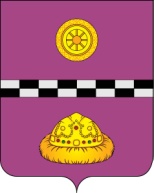 ПОСТАНОВЛЕНИЕот 12 мая 2022 г.                                                                                                          № 155В связи с приведением муниципальных правовых актов администрации муниципального района «Княжпогостский» в соответствие с требованиями федерального законодательства ПОСТАНОВЛЯЮ:1. Внести в постановление администрации муниципального района «Княжпогостский» от 19.07.2016 № 271 «Об организации деятельности по противодействию коррупции в муниципальном образовании муниципального района «Княжпогостский» и муниципальных образованиях сельских поселений, расположенных в границах муниципального образования муниципального района «Княжпогостский» (далее – Постановление) следующие изменения:	1.1. Приложение 14 Постановления изложить в редакции согласно приложению 1 к настоящему постановлению.2. Контроль за исполнением настоящего постановления возложить                              на начальника управления правовой и кадровой работы администрации муниципального района «Княжпогостский» И.А. Райкова.3.	Настоящее постановление вступает в силу со дня принятия.                                    Глава МР «Княжпогостский» -руководитель администрации                                                                  А.Л. НемчиновПриложение 1к постановлению администрациимуниципального района «Княжпогостский»от 12 мая 2022 г. № 155УтвержденоПостановлениемадминистрации муниципального района«Княжпогостский»от 19 июля 2016 г. № 271(приложение 14)Положениео комиссии по соблюдению требований к служебному поведениюмуниципальных служащих администрации муниципального района «Княжпогостский» и урегулированию конфликта интересов1. Настоящим Положением определяется порядок формирования и деятельности комиссии по соблюдению требований к служебному поведению муниципальных служащих администрации муниципального района «Княжпогостский» и урегулированию конфликта интересов (далее - комиссия), образуемой в соответствии с Федеральным законом от 25 декабря 2008 года                     № 273-ФЗ «О противодействии коррупции».2. Комиссия в своей деятельности руководствуется Конституцией Российской Федерации, федеральными конституционными законами, федеральными законами, правовыми актами Президента Российской Федерации и Правительства Российской Федерации, Конституцией Республики Коми, законами Республики Коми, правовыми актами Главы Республики Коми и Правительства Республики Коми, муниципальными правовыми актами и настоящим Положением 3. Основной задачей комиссии является содействие администрации муниципального района «Княжпогостский»:а) в обеспечении соблюдения муниципальными служащими, замещающими должности муниципальной службы в администрации муниципального района «Княжпогостский», за исключением отраслевых (функциональных) органов администрации муниципального района «Княжпогостский», имеющих статус отдельного юридического лица (далее - муниципальные служащие), ограничений и запретов, требований о предотвращении или урегулировании конфликта интересов, а также в обеспечении исполнения ими обязанностей, установленных Федеральным законом от 25 декабря 2008 года № 273-ФЗ «О противодействии коррупции», другими федеральными законами, нормативными правовыми актами Республики Коми, муниципальными правовыми актами администрации муниципального района «Княжпогостский» (далее - требования к служебному поведению и (или) требования об урегулировании конфликта интересов);б) в осуществлении в администрации муниципального района «Княжпогостский», за исключением отраслевых (функциональных), органов администрации муниципального района «Княжпогостский», имеющих статус отдельного юридического лица, мер по предупреждению коррупции;в) в рассмотрении обращений граждан, замещавших в администрации муниципального района «Княжпогостский» должности муниципальной службы, о даче согласия на замещение должностей в организациях и (или) на выполнение в данных организациях работ (оказание данным организациям услуг) в соответствии со статьей 12 Федерального закона от 25 декабря 2008 года № 273-ФЗ                              «О противодействии коррупции».4. Комиссия рассматривает вопросы, связанные с соблюдением требований к служебному поведению и (или) требований об урегулировании конфликта интересов, в отношении муниципальных служащих, замещающих должности муниципальной службы (далее - должности муниципальной службы) в администрации муниципального района «Княжпогостский».5. Состав комиссии утверждается постановлением администрации муниципального района «Княжпогостский».6. В состав комиссии входят председатель комиссии, его заместитель, назначаемый Главой муниципального района «Княжпогостский» - руководителем администрации из числа членов комиссии, замещающих должности муниципальной службы в органе, секретарь и члены комиссии. Все члены комиссии при принятии решений обладают равными правами. В отсутствие председателя комиссии его обязанности исполняет заместитель председателя комиссии.Все члены комиссии при принятии решений обладают равными правами. В отсутствие председателя комиссии его обязанности исполняет заместитель председателя комиссии.7. Число членов комиссии, не замещающих должности муниципальной службы в администрации муниципального района «Княжпогостский», должно составлять не менее одной четверти от общего числа членов комиссии.8. Состав комиссии формируется таким образом, чтобы исключить возможность возникновения конфликта интересов, который мог бы повлиять на принимаемые комиссией решения.9. В заседаниях комиссии с правом совещательного голоса участвуют:а) непосредственный руководитель муниципального служащего, в отношении которого комиссией рассматривается вопрос о соблюдении требований к служебному поведению и (или) требований об урегулировании конфликта интересов;б) другие муниципальные служащие, замещающие должности муниципальной службы в администрации муниципального района «Княжпогостский»; специалисты, которые могут дать пояснения по вопросам муниципальной службы и вопросам, рассматриваемым комиссией; должностные лица других государственных органов, органов местного самоуправления; представители заинтересованных организаций; представитель муниципального служащего, в отношении которого комиссией рассматривается вопрос о соблюдении требований к служебному поведению и (или) требований об урегулировании конфликта интересов, - по решению председателя комиссии, принимаемому в каждом конкретном случае отдельно не менее чем за три дня до дня заседания комиссии на основании ходатайства муниципального служащего, в отношении которого комиссией рассматривается этот вопрос, или любого члена комиссии.10. Заседание комиссии считается правомочным, если на нем присутствует не менее двух третей от общего числа членов комиссии. Проведение заседаний с участием только членов комиссии, замещающих должности в администрации муниципального района «Княжпогостский», недопустимо.11. При возникновении прямой или косвенной личной заинтересованности члена комиссии, которая может привести к конфликту интересов при рассмотрении вопроса, включенного в повестку дня заседания комиссии, он обязан до начала заседания заявить об этом. В таком случае соответствующий член комиссии не принимает участия в рассмотрении указанного вопроса.12. Основаниями для проведения заседания комиссии являются:а) представление Главой муниципального района «Княжпогостский» - руководителем администрации доклада о результатах проверки достоверности и полноты сведений, представляемых гражданами, претендующими на замещение должностей муниципальной службы в администрации муниципального района «Княжпогостский», и муниципальными служащими администрации муниципального района «Княжпогостский» и соблюдения муниципальными служащими администрации муниципального района «Княжпогостский» требований к служебному поведению свидетельствующих:о представлении муниципальным служащим недостоверных или неполных сведений о доходах, об имуществе и обязательствах имущественного характера;о несоблюдении муниципальным служащим требований к служебному поведению и (или) требований об урегулировании конфликта интересов;б) поступившее в установленном порядке должностному лицу сектора кадровой работы и контроля управления правовой и кадровой работы администрации муниципального района «Княжпогостский»:обращение гражданина, замещавшего должность муниципальной службы в администрации муниципального района «Княжпогостский», при назначении на которые граждане и при замещении которых муниципальные служащие обязаны представлять сведения о своих доходах, об имуществе и обязательствах имущественного характера, а также сведения о доходах, об имуществе и обязательствах имущественного характера своих супруги (супруга) и несовершеннолетних детей, о даче согласия на замещение на условиях трудового договора должности в организации и (или) выполнение в данной организации работ (оказания данной организации услуг) на условиях гражданско-правового договора в соответствии со статьей 12 Федерального закона от 25 декабря 2008 года № 273-ФЗ                    «О противодействии коррупции»;заявление муниципального служащего о невозможности по объективным причинам представить сведения о доходах, об имуществе и обязательствах имущественного характера своих супруги (супруга) и несовершеннолетних детей;уведомление муниципального служащего о возникновении личной заинтересованности при исполнении должностных обязанностей, которая приводит или может привести к конфликту интересов;в) представление Главы муниципального района «Княжпогостский»  - руководителя администрации или любого члена комиссии, касающееся обеспечения соблюдения муниципальным служащим требований к служебному поведению и (или) требований об урегулировании конфликта интересов либо осуществления в администрации муниципального района «Княжпогостский» мер по предупреждению коррупции, в том числе о рассмотрении:поступившего уведомления муниципального служащего о намерении выполнять иную оплачиваемую работу и установлении наличия или отсутствия в случае выполнения данной работы конфликта интересов;поступившего уведомления муниципального служащего о владении ценными бумагами, акциями (долями участия, паями в уставных (складочных) капиталах организаций) и установлении наличия или отсутствия в данном случае конфликта интересов;информации о совершении муниципальным служащим поступков, порочащих его честь и достоинство, или об ином нарушении муниципальным служащим требований  к служебному поведению, предусмотренных статьей 14.2 Федерального закона от 2 марта 2007 года № 25-ФЗ «О муниципальной службе в Российской Федерации»;информация о наличии у муниципального служащего личной заинтересованности, которая приводит или может привести к конфликту интересов;поступившего обращения муниципального служащего о разрешении участия на безвозмездной основе в управлении некоммерческой организацией (кроме участия в управлении политической партией, органом профессионального союза, в том числе выборным органом первичной профсоюзной организации, созданной в органе местного самоуправления, аппарате избирательной комиссии муниципального образования, участия в съезде (конференции) или общем собрании иной общественной организации, жилищного, жилищно-строительного, гаражного кооперативов, товарищества собственников недвижимости);г) представление Главой муниципального района «Княжпогостский» - руководителем администрации материалов проверки, свидетельствующих о представлении муниципальным служащим недостоверных или неполных сведений, предусмотренных частью 1 статьи 3 Федерального закона от 3 декабря 2012 года № 230-ФЗ «О контроле за соответствием расходов лиц, замещающих государственные должности, и иных лиц их доходам»;д) поступившее в соответствии с частью 4 статьи 12 Федерального закона от 25 декабря 2008 года № 273-ФЗ «О противодействии коррупции» и статьей 64.1 Трудового кодекса Российской Федерации в администрацию муниципального района «Княжпогостский» уведомление коммерческой или некоммерческой организации о заключении с гражданином, замещавшим должность муниципальной службы в администрации муниципального района «Княжпогостский» трудового или гражданско - правового договора на выполнение работ (оказание услуг), если отдельные функции муниципального управления данной организацией входили в его должностные (служебные) обязанности, исполняемые во время замещения должности в администрации муниципального района «Княжпогостский», при условии, что указанному гражданину комиссией ранее было отказано во вступлении в трудовые и гражданско-правовые отношения с указанной организацией или что вопрос о даче согласия такому гражданину на замещение им должности в коммерческой или некоммерческой организации либо на выполнение им работы на условиях гражданско-правового договора в коммерческой или некоммерческой организации комиссией не рассматривался.13. Комиссия не рассматривает сообщения о преступлениях и административных правонарушениях, а также анонимные обращения, не проводит проверки по фактам нарушения служебной дисциплины.14. Обращение, указанное в абзаце втором подпункта «б» пункта 12 настоящего Положения, подается гражданином, замещавшим должность муниципальной службы в администрации муниципального района «Княжпогостский», сектор кадровой работы и контроля управления правовой и кадровой работы  администрации муниципального района «Княжпогостский». В обращении указываются фамилия, имя, отчество гражданина, дата его рождения, адрес места жительства, замещаемые должности в течение последних двух лет до дня увольнения с муниципальной службы, наименование, местонахождение коммерческой или некоммерческой организации, характер ее деятельности, должностные (служебные) обязанности, исполняемые гражданином во время замещения им должности муниципальной службы, функции по муниципальному управлению в отношении коммерческой или некоммерческой организации, вид договора (трудовой или гражданско-правовой), предполагаемый срок его действия, сумма оплаты за выполнение (оказание) по договору работ (услуг). Сектор кадровой работы и контроля управления правовой и кадровой работы администрации муниципального района «Княжпогостский» осуществляется рассмотрение обращения, по результатам которого готовится мотивированное заключение по существу обращения с учетом требований статьи 12 Федерального закона от 25 декабря 2008 года № 273-ФЗ «О противодействии коррупции».15. Обращение, указанное в абзаце втором подпункта «б» пункта 12 настоящего Положения, может быть подано муниципальным служащим, планирующим свое увольнение с муниципальной службы, и подлежит рассмотрению комиссией в соответствии с настоящим Положением.16. Уведомления, указанные в абзаце четвертом подпункта «б», абзаце втором подпункта «в» пункта 12 настоящего Положения, обращение, указанное в абзаце шестом подпункта «в» пункта 12 настоящего Положения, рассматриваются управлением муниципальной службы, кадров и противодействия коррупции, которое осуществляет подготовку мотивированного заключения по результатам рассмотрения уведомлений и обращения.17. Уведомление, указанное в подпункте «д» пункта 12 настоящего Положения, рассматривается сектором кадровой работы и контроля управления правовой и кадровой работы администрации муниципального района «Княжпогостский», которое осуществляет подготовку мотивированного заключения о соблюдении гражданином, замещавшим должность муниципальной службы в администрации муниципального района «Княжпогостский», требований статьи 12 Федерального закона от 25 декабря 2008 года № 273-ФЗ «О противодействии коррупции».18. При подготовке мотивированного заключения по результатам рассмотрения обращений, указанных в абзаце втором подпункта «б», абзаце шестом подпункта «в» пункта 12 настоящего Положения, или уведомлений, указанных в абзаце четвертом подпункта «б», абзаце втором подпункта «в» и подпункте «д» пункта 12 настоящего Положения, должностные лица сектора кадровой работы и контроля управления правовой и кадровой работы администрации муниципального района «Княжпогостский», имеют право проводить собеседование с муниципальным служащим, представившим обращение или уведомление, получать от него письменные пояснения, а Глава муниципального района «Княжпогостский» - руководитель администрации может направлять в установленном порядке запросы в государственные органы, органы местного самоуправления и заинтересованные организации. Обращение или уведомление, а также мотивированное заключение и другие материалы в течение 7 рабочих дней со дня поступления обращения или уведомления представляются председателю комиссии. В случае направления запросов обращение или уведомление, а также заключение и другие материалы представляются председателю комиссии в течение 45 дней со дня поступления обращения или уведомления. Указанный срок может быть продлен, но не более чем на 30 дней.19. Мотивированные заключения, предусмотренные пунктами 14, 16, 17 настоящего Положения, должны содержать:а) информацию, изложенную в обращениях или уведомлениях, указанных абзацах втором и четвертом подпункта «б», абзацах втором и шестом подпункта «в» и подпункте «д» пункта 12 настоящего Положения;б) информацию, полученную от государственных органов, органов местного самоуправления и заинтересованных организаций на основании запросов;в) мотивированный вывод по результатам предварительного рассмотрения обращений и уведомлений, указанных абзацах втором и четвертом подпункта «б», абзацах втором и шестом подпункта «в» и подпункте «д» пункта 12 настоящего Положения, а также рекомендации для принятия одного из решений в соответствии с пунктами 28, 30, 32, 34 настоящего Положения или иного решения.Подготовка мотивированных заключений, предусмотренных пунктами 14, 16, 17 настоящего Положения, по результатам рассмотрения обращений и уведомлений, указанных абзацах втором и четвертом подпункта «б», абзацах втором и шестом подпункта «в» и подпункте «д» пункта 12 настоящего Положения, поступивших от гражданина, замещавшего должность муниципальной службы в секторе кадровой работы и контроля управления правовой и кадровой работы администрации муниципального района «Княжпогостский», муниципального служащего, замещающего должность муниципальной службы в секторе кадровой работы и контроля управления правовой и кадровой работы администрации муниципального района «Княжпогостский», осуществляется председателем комиссии или его заместителем.20. Председатель комиссии при поступлении к нему в установленном порядке информации, содержащей основания для проведения заседания комиссии:а) в 10-дневный срок назначает дату заседания комиссии. При этом дата заседания комиссии не может быть назначена позднее 20 дней со дня поступления указанной информации, за исключением случая, предусмотренного пунктом 21 настоящего Положения;б) организует ознакомление муниципального служащего, в отношении которого комиссией рассматривается вопрос о соблюдении требований к служебному поведению и (или) требований об урегулировании конфликта интересов, его представителя, членов комиссии и других лиц, участвующих в заседании комиссии, с поступившей информацией и с результатами ее проверки;в) рассматривает ходатайства о приглашении на заседание комиссии лиц, указанных в подпункте «б» пункта 9 настоящего Положения, принимает решение об их удовлетворении (об отказе в удовлетворении) и о рассмотрении (об отказе в рассмотрении) в ходе заседания комиссии дополнительных материалов.21. Заседание комиссии по рассмотрению заявления, указанном в абзаце третьем подпункта «б» пункта 12 настоящего Положения, как правило, проводится не позднее одного месяца со дня истечения срока, установленного для представления сведений о доходах, об имуществе и обязательствах имущественного характера.Уведомление, указанное в подпункте «д» пункта 12 настоящего Положения, как правило, рассматривается на очередном (плановом) заседании комиссии.22. Заседание комиссии проводится, как правило, в присутствии муниципального служащего, в отношении которого рассматривается вопрос о соблюдении требований к служебному поведению и (или) требований об урегулировании конфликта интересов, или гражданина, замещавшего должность муниципальной службы в администрации муниципального района «Княжпогостский». О намерении лично присутствовать на заседании комиссии муниципальный служащий или гражданин указывает в обращении, заявлении или уведомлении, представляемых в соответствии с подпунктом «б» и абзацами вторым, третьим и шестым подпункта «в» пункта 12, пунктом 15 настоящего Положения.23. Заседания комиссии могут проводиться в отсутствие муниципального служащего или гражданина в случае:а) если в обращении, заявлении или уведомлении, представленных в соответствии с подпунктом «б» и абзацами вторым, третьим и шестым подпункта «в» пункта 12, пунктом 15 настоящего Положения, не содержится указания о намерении муниципального служащего или гражданина лично присутствовать на заседании комиссии;б) если муниципальный служащий или гражданин, намеревающиеся лично присутствовать на заседании комиссии и надлежащим образом извещенные о времени и месте его проведения, не явились на заседание комиссии.24. На заседании комиссии заслушиваются пояснения муниципального служащего или гражданина, замещавшего должность муниципальной службы в администрации муниципального района «Княжпогостский» (с их согласия), и иных лиц, рассматриваются материалы по существу вынесенных на данное заседание вопросов, а также дополнительные материалы.25. Члены комиссии и лица, участвовавшие в ее заседании, не вправе разглашать сведения, ставшие им известными в ходе работы комиссии.26. По итогам рассмотрения вопроса, указанного в абзаце втором подпункта «а» пункта 12 настоящего Положения, комиссия принимает одно из следующих решений:а) установить, что сведения, представленные муниципальным служащим, являются достоверными и полными;б) установить, что сведения, представленные муниципальным служащим, являются недостоверными и (или) неполными. В этом случае комиссия рекомендует Главе муниципального района «Княжпогостский» - руководителю администрации применить к муниципальному служащему конкретную меру ответственности.27. По итогам рассмотрения вопроса, указанного в абзаце третьем подпункта «а» пункта 12 настоящего Положения, комиссия принимает одно из следующих решений:а) установить, что муниципальный служащий соблюдал требования к служебному поведению и (или) требования об урегулировании конфликта интересов;б) установить, что муниципальный служащий не соблюдал требования к служебному поведению и (или) требования об урегулировании конфликта интересов. В этом случае комиссия Главе муниципального района «Княжпогостский» - руководителю администрации указать муниципальному служащему на недопустимость нарушения требований к служебному поведению и (или) требований об урегулировании конфликта интересов либо применить к муниципальному служащему конкретную меру ответственности.28. По итогам рассмотрения вопроса, указанного в абзаце втором подпункта «б» пункта 12 настоящего Положения, комиссия принимает одно из следующих решений:а) дать гражданину согласие на замещение должности в организации и (или) на выполнение в данной организации работ (оказание данной организации услуг);б) отказать гражданину в замещении должности в организации и (или) в выполнении в данной организации работ (оказании данной организации услуг) и мотивировать свой отказ.29. По итогам рассмотрения вопроса, указанного в абзаце третьем подпункта «б» пункта 12 настоящего Положения, комиссия принимает одно из следующих решений:а) признать, что причина непредставления муниципальным служащим сведений о доходах, об имуществе и обязательствах имущественного характера своих супруги (супруга) и несовершеннолетних детей является объективной и уважительной;б) признать, что причина непредставления муниципальным служащим сведений о доходах, об имуществе и обязательствах имущественного характера своих супруги (супруга) и несовершеннолетних детей не является уважительной. В этом случае комиссия рекомендует муниципальному служащему принять меры по представлению указанных сведений;в) признать, что причина непредставления муниципальным служащим сведений о доходах, об имуществе и обязательствах имущественного характера своих супруги (супруга) и несовершеннолетних детей необъективна и является способом уклонения от представления указанных сведений. В этом случае комиссия рекомендует Главе муниципального района «Княжпогостский» - руководителю администрации применить к муниципальному служащему конкретную меру ответственности.30. По итогам рассмотрения вопроса, указанного в абзаце четвертом подпункта «б» пункта 12 настоящего Положения, комиссия принимает одно из следующих решений:а) признать, что при исполнении муниципальным служащим должностных обязанностей конфликт интересов отсутствует;б) признать, что при исполнении муниципальным служащим должностных обязанностей личная заинтересованность приводит или может привести к конфликту интересов. В этом случае комиссия рекомендует муниципальному служащему и (или) Главе муниципального района «Княжпогостский» - руководителю администрации принять меры по урегулированию конфликта интересов или по недопущению его возникновения;в) признать, что муниципальный служащий не соблюдал требования об урегулировании конфликта интересов. В этом случае комиссия рекомендует Главе муниципального района «Княжпогостский» - руководителю администрации применить к муниципальному служащему конкретную меру ответственности.31. По итогам рассмотрения вопроса, указанного в подпункте «г» пункта 12 настоящего Положения, комиссия принимает одно из следующих решений:а) признать, что сведения, представленные муниципальным служащим в соответствии с частью 1 статьи 3 Федерального закона от 3 декабря 2012 года № 230-ФЗ «О контроле за соответствием расходов лиц, замещающих государственные должности, и иных лиц их доходам», являются достоверными и полными;б) признать, что сведения, представленные муниципальным служащим в соответствии с частью 1 статьи 3 Федерального закона от 3 декабря 2012 года                     № 230-ФЗ «О контроле за соответствием расходов лиц, замещающих государственные должности, и иных лиц их доходам», являются недостоверными и (или) неполными. В этом случае комиссия рекомендует Главе муниципального района «Княжпогостский» - руководителю администрации применить к муниципальному служащему конкретную меру ответственности и (или) направить материалы, полученные в результате осуществления контроля за расходами, в органы прокуратуры и (или) иные государственные органы в соответствии с их компетенцией.32. По итогам рассмотрения вопроса, указанного в подпункте «д» пункта 12 настоящего Положения, комиссия принимает в отношении гражданина, замещавшего должность муниципальной службы в администрации муниципального района «Княжпогостский», одно из следующих решений:а) дать согласие на замещение им должности в коммерческой или некоммерческой организации либо на выполнение работы на условиях гражданско-правового договора в коммерческой или некоммерческой организации, если отдельные функции по муниципальному управлению этой организацией входили в его должностные (служебные) обязанности;б) установить, что замещение им на условиях трудового договора должности в коммерческой или некоммерческой организации и (или) выполнение в коммерческой или некоммерческой организации работ (оказание услуг) нарушают требования статьи 12 Федерального закона от 25 декабря 2008 года № 273-ФЗ «О противодействии коррупции». В этом случае комиссия рекомендует Главе муниципального района «Княжпогостский» - руководителю администрации проинформировать об указанных обстоятельствах органы прокуратуры и уведомившую организацию.33. По итогам рассмотрения вопросов, указанных в подпунктах «а», «б», «г» и «д» пункта 12 настоящего Положения, и при наличии оснований комиссия может принять иное решение, чем это предусмотрено пунктами 26 - 32 настоящего Положения. Основания и мотивы принятия такого решения должны быть отражены в протоколе заседания комиссии.34. По итогам рассмотрения вопросов, предусмотренных подпунктом «в» пункта 12 настоящего Положения, комиссия принимает соответствующее решение.35. Для исполнения решений комиссии могут быть подготовлены проекты нормативных правовых актов администрации муниципального района «Княжпогостский», решений или поручений Главы муниципального района «Княжпогостский» - руководителя администрации, которые в установленном порядке представляются на рассмотрение Главе муниципального района «Княжпогостский» - руководителю администрации.36. Решения комиссии по вопросам, указанным в пункте 12 настоящего Положения, принимаются тайным голосованием (если комиссия не примет иное решение) простым большинством голосов присутствующих на заседании членов комиссии.37. Решения комиссии оформляются протоколами, которые подписывают члены комиссии, принимавшие участие в ее заседании. Решения комиссии, за исключением решения, принимаемого по итогам рассмотрения вопроса, указанного в абзаце втором подпункта «б» пункта 12 настоящего Положения, для Главы муниципального района «Княжпогостский» - руководителя администрации носят рекомендательный характер. Решение, принимаемое по итогам рассмотрения вопроса, указанного в абзаце втором подпункта «б» пункта 12 настоящего Положения, носит обязательный характер.38. В протоколе заседания комиссии указываются:а) дата заседания комиссии, фамилии, имена, отчества членов комиссии и других лиц, присутствующих на заседании;б) формулировка каждого из рассматриваемых на заседании комиссии вопросов с указанием фамилии, имени, отчества, должности муниципального служащего, в отношении которого рассматривается вопрос о соблюдении требований к служебному поведению и (или) требований об урегулировании конфликта интересов;в) предъявляемые к муниципальному служащему претензии, материалы, на которых они основываются;г) содержание пояснений муниципального служащего и других лиц по существу предъявляемых претензий;д) фамилии, имена, отчества выступивших на заседании лиц и краткое изложение их выступлений;е) источник информации, содержащей основания для проведения заседания комиссии, дата поступления информации в орган;ж) другие сведения, имеющие значение для дела;з) результаты голосования;и) решение и обоснование его принятия.39. Член комиссии, несогласный с ее решением, вправе в письменной форме изложить свое мнение, которое подлежит обязательному приобщению к протоколу заседания комиссии и с которым должен быть ознакомлен муниципальный служащий.40. Копии протокола заседания комиссии в 7-дневный срок со дня заседания направляются Главе муниципального района «Княжпогостский» - руководителю администрации, полностью или в виде выписок из него - муниципальному служащему, а также по решению комиссии - иным заинтересованным лицам.О внесении изменений в постановление администрации муниципального района «Княжпогостский» от 19.07.2016 № 271                              «Об организации деятельности по противодействию коррупции в муниципальном образовании муниципального района «Княжпогостский» и муниципальных образованиях сельских поселений, расположенных в границах муниципального образования муниципального района «Княжпогостский»